Анализ работы МО учителей начальных классов за  2018-2019 уч. год.Основными задачами начальной школы на 2018-2019 учебный год являлись: 1. Повышение качества образования учащихся за счет  оптимизации учебного процесса в соответствии с требованиями ФГОС. 2.  Совершенствование системы работы в рамках внеурочной деятельности. 3. Совершенствование системы работы по обобщению и распространению педагогического опыта за счет активного участия в различных мероприятиях по диссеминации опыта.1.Кадровый состав педагогов 1.1. по  педагогическому стажу:     До 4-х  лет - 3 человека, 5-9 лет- 1 человек, 10-14 лет- 2 человека, 15-19 лет- 1 человек,  20-29 лет- 10 человек, более 30 лет- 5 человек. 1.2. по квалификации:Высшая- 10 человек, первая- 10 человек, без категории – 2 человека.В 2018-2019 уч.году прошли аттестацию 4 учителя:  Тонни М.А. (подтвердила 1 категорию), Передня Н.А. (подтвердила 1 категорию), Копанев В.А. (получил  высшую категорию), Кудинова Л.Д. (получила 1 категорию).В 2019-2020 уч.году планируют пройти аттестацию: Александрова Д.Н. (высшая категория), Желнова И.М. (высшая категория), Додина М.В. (высшая категория).1.3.прохождение курсовой подготовки педагогами кафедры (выявление потребности и тематики курсовой подготовки)В течение года прошли курсы повышения квалификации  педагоги по актуальным   образовательным программам:  - «Проблемы и перспективы развития современной начальной школы» - 1 человек; - «Информационные технологии для учителей начальных классов» – 1 человек;-«Проблемы и перспективы развития современной начальной школы» Раздел «ФГОС НОО обучающихся с ограниченными возможностями здоровья: содержание, технологии обучения и воспитания» - 1 человек;- «Теоретические и методические основы содержания дополнительного образования детей»  -  23 человека.Педагоги начальной школы приняли участие в практико-ориентированном семинаре «Ресурсное обеспечение  внеурочной деятельности  в начальной школе».1.4.общественная активность педагогов кафедры (участие в работе творческих групп, в составе жюри профессиональных конкурсов, экспертных групп и т.д.)1.5.награды за профессиональную  деятельность (указать ФИО педагогов)2. Организация учебно-воспитательного процесса2.1. Работа по формированию и развитию познавательной активности учащихся -анализ качества знаний  учащихся  за 2018-2019 уч.год.Сравнительные показатели качества знаний- эффективность работы:- СОУ  по сравнению с предыдущим годом (по предметам)Литературное чтениеМатематикаРусский языкОкружающий мирАнглийский языкВЫВОД: в целом по начальной школе, в течение года наблюдается стабильность качества знаний. Наилучшие показатели в 2б, 4б  классах. По сравнению с предыдущим годом  наблюдается небольшая отрицательная динамика  показателей СОУ по основным  предметам. По литературному чтению показатели стали заметно ниже. В  классах большое количество детей с логопедическими проблемами (дислексия, дисграфия). Ниже среднего показатели в 2г,3а,3в.По математике показатели ниже среднего во 2а,2г,3а, 3в, 3г,4а  классах. Причина- большое количество детей с недостаточно развитым логическим мышлением.Английский язык показатели ниже среднего в  3в классе. Причина - недостаточный контроль со стороны родителей, трудности в освоении неродного языка.Анализ результатов ВПРАнализ результатов ВПР показывает, что ученики 4 классов  лицея  показали хорошие результаты (в процентном отношении количество 4 и 5 превышает  средние показатели по общей выборке, неудовлетворительных отметок нет).Приведенные аналитические данные свидетельствуют об эффективности организации образовательного процесса на уровне   начального общего образования в лицее. Положительная динамика показателей (КЗУ и СОУ) достигается благодаря профессионализму педагогов, использованию современных образовательных технологий, способствующих повышению уровня учебной мотивации младших школьников. Независимая экспертная оценка качества предметной обученности подтверждает данный вывод.2.2. Информация   об  участии  в различных конкурсах учащихся в 2018-2019 учебном году Информация   о проведении  школьных научно-практических конференций в ГБОУ  лицей № 144 в 2018-2019 учебном годуИтого (общее количество участников) – 44Организация олимпиадного движения учащихсяИтого (общее количество участников) – 89 человекВывод: ученики начальных классов принимают активное участие в различных предметных конкурсах, в основном в дистанционном формате.2.3. Организация проектной и исследовательской деятельности учащихсяВывод: учащиеся начальной школы принимают активное участие в интеллектуальных конкурсах и НПК, трудности возникают из-за несоответствия и согласованности сроков проведения НПК (либо раньше, чем становятся известны итоги НПК лицея текущего года, либо слишком поздно- в период проведения промежуточной аттестации) 3. Методическая и инновационная деятельностьОбобщение педагогического опыта: -проведение открытых уроков, внеклассных мероприятийВывод: на кафедре проведено 17 открытых уроков, которые соответствовали требованиям ФГОС. В 2018-2019 учебном году учителя начальных классов являлись наставниками учащихся 1-2 курсов Педагогического училища им. Некрасова Александрова Д.Н., Абрашева З.М.).Педагоги эффективно  применяют современные образовательные технологии: проблемное обучение (Гирич В.В., Додина М.В.),  ИКТ, технологию продуктивного чтения (Александрова Д.Н., Никитина Н.В., Данилова Е.В., Передня Н.А.),использование дополнительных источников информации (Абрашева З.М.), организацию учебных экспериментов (Семикопенко Г.Н.),  игровые технологии ( Телятникова Т.Ю., Быкова  Н.В.), технологии КСО (Желнова И.М., Александрова Д.Н., Телятникова Т.Ю.), современные технологии оценивания (Кормановская И.С., Иванова Н.В.)Учителя с целью повышения профессионального уровня  и совершенствования педагогического  мастерства  изучают  опыт коллег по организации различных форм деятельности учащихся на  уроках  и во  внеурочной деятельности,  знакомятся с новыми программами и концепциями обучения. Вместе с тем следует наиболее  целесообразно использовать  наглядность и ИКТ,  добиваться эффективной  обратной связи с учащимися и их родителями, рационально  использовать время на  уроках.  3.1. Проведение мастер-классов, семинаров и т.д.3.2.участие в профессиональных конкурсах3.3.наличие собственного блога, сайта, страницы на сайте (размещение публикаций)Учителя лицея ведут свои странички и сайты в интернете Вывод: учителя начальной школы ведут работу по обобщению и  распространению  педагогического опыта, принимая участие в НПК  Ассоциации гимназий (с 2013 года), проводя открытые уроки в рамках районных и городских семинаров, публикуя свои работы в электронных СМИ. Но, к сожалению, следует отметить, что  активность педагогов  возрастает  в период прохождения очередной аттестации и не носит системный характер.3.4. Заседания МО-тематика заседаний:- Планирование и организация методической работы учителей начальных классов на 2018-2019 учебный год- Экспертиза и корректировка  рабочих программ учебных предметов и внеурочной деятельности- Организация психолого-педагогического сопровождения учащихся-Формы и методы  работы на уроке и внеурочной деятельности, способствующие  повышению качества образования- Комплексные диагностики формирования УУД- Использование технологий деятельностного типа - Анализ работы МОВЫВОД: в 2018-  2019 учебном году план работы МО выполнен в полном объеме. Были рассмотрены и изучены актуальные вопросы организации образовательного процесса, индивидуальной  работы со слабоуспевающими и способными детьми. Проанализированы результаты срезовых  и диагностических работ, динамика развития УУД. Педагогами были представлены отчеты по методическим темам.ОБЩИЙ ВЫВОД:Проанализировав работу методического объединения, следует отметить, что учителя работают над созданием системы обучения, обеспечивающей потребность каждого ученика в соответствии с его склонностями, интересами и возможностями. Целенаправленно ведется работа по освоению учителями современных методик и технологий обучения. Большое внимание уделяется формированию навыков творческой научно-исследовательской деятельности учащихся; внедрению и освоению учащимися информационно – компьютерных технологий; формированию универсальных учебных действий у учащихся.         В методическом объединении регулярно  проводится входной, текущий  и итоговый контроль по всем предметам в соответствии с КТП и планом внутришкольной системы оценки качества образования (ВСОКО). С целью обеспечения преемственности и выработки единой системы требований, предъявляемых к учащимся, в апреле-мае проведены уроки по профильным предметам (математика, русский язык) с приглашением методиста лицея и руководителей МО данных предметов.         Занятия в системе дополнительного образования  по школьным дисциплинам нацелены не на отработку базовых знаний, а на  расширение и углубление знаний учащихся за счет внедрения материала повышенной сложности, что является неотъемлемой частью образовательного процесса учреждения повышенного уровня. Эта работа ведется учителями начальных классов на стабильно высоком уровне и по сохранению контингента обучающихся, и по содержанию  курсов «Детская риторика», «Веселая математика», «Занимательный английский», «Азы информатики».  Постоянного внимания  педагогов требуют  формы и методы организации деятельности учащихся, которые должны быть принципиально отличны от урока за счет активного использования технологий деятельностного типа, в т.ч. игровых.В 2018- 2019 уч.году МО учителей начальной школы выполнило поставленные перед собой задачи в полном объеме. Работа МО строилась на диагностической основе и велась в соответствии с планом работы. Реализация цели и задач МО осуществлялась согласно требованиям государственных программ, велась на основе нормативно-правовых и распорядительных документов федерального, регионального уровней, соответствовала нормам СанПиНа, была направлена на защиту прав и интересов обучаемых.      Тематика заседаний отразила основные проблемные вопросы, стоящие перед МО и способствовала решению поставленных задач. Согласно утвержденному плану работы, за год было проведено пять заседаний методического объединения, на которых заслушали выступления учителей МО по проблемам обучения и воспитания учащихся, познакомились с нормативными документами.№ФамилияИмяОтчествоКвалификационная категорияПедагогический стажУчителя Учителя Учителя Учителя Учителя Учителя Абрашева ЗинаидаМихайловнаВысшая  категория37л.   АлександроваДианаНиколаевнаВысшая категория20л. Бородина Оксана СергеевнаВысшая категория22 г.Гирич ВикторияВасильевнаВысшая категория22 г.ДаниловаЕленаВладимировнаВысшая категория37л.  Додина МаринаВладимировнаВысшая категория17л.ЖелноваИринаМихайловнаВысшая категория37л.  Иванова Наталья ВладимировнаПервая категория13л.КормановскаяИринаСергеевнаПервая категория29л.  Кудинова ЛюбовьДмитриевнаПервая категория3г.МальцеваЕленаВладимировнаПервая категория23г.НикитинаНатальяВладимировнаПервая категория20л.  ПередняНеллиАнтоновнаПервая категория36л.СемикопенкоГалинаНиколаевнаВысшая категория36л.  Славинская ОксанаМихайловнаПервая категория14л.Телятникова Татьяна ЮрьевнаВысшая категория28л.ТонниМаринаАлександровнаПервая категория23г.Копанев ВалентинАлександровичВысшая категория9 л.воспитатели ГПДвоспитатели ГПДвоспитатели ГПДвоспитатели ГПДвоспитатели ГПДвоспитатели ГПДБезверхаяИрина МихайловнаПервая категория21л.БобоедоваВалентина Робертовнабез категории9л.Васильева ИринаЮрьевнаПервая категория24г.НикифороваНатальяНиколаевнабез категории3г.Просвирнова ТатьянаВладимировнабез категории3г.№ФИО учителяпредметИКТПотребностьПотребность№ФИО учителяпредметИКТпредметИКТАбрашева З.М.216 ч., 20192012Александрова Д.Н.72 ч., 20192017+Бородина О.С.72 ч., 20192014++Гирич В.В.72 ч., 20192012+Данилова Е.В.72 ч., 20192015+Додина М.В.144 ч., 20192014+Желнова И.М.72 ч., 20192014+Иванова Н.В.72 ч., 20192017+Никитина Н.В.144 ч., 20192014+Кормановская И.С.72 ч., 20192014+Кудинова Л.Д.72 ч., 2019++Мальцева Е.В.72 ч., 20192016Передня Н.А.72 ч., 20192014+Семикопенко Г.Н.72 ч., 20192012+Славинская О.М.72 ч., 2019++Телятникова Т.Ю.72 ч., 20192016+Тонни М.А.72 ч., 20192012+Копанев В.А.72 ч., 2019воспитатели ГПДвоспитатели ГПДвоспитатели ГПДвоспитатели ГПДвоспитатели ГПДвоспитатели ГПДБезверхая ИМ72 ч., 20192015+Бобоедова ВР72 ч., 2019++Васильева И.Ю.72 ч., 2019++Никифорова Н.Н.72 ч., 2019++Просвирнова Т.В.72 ч., 2019++№ФИО учителяобщественная активностьАлександрова Д.Н.участие в работе ВТГ «Преддошкольная подготовка детей 5-6 лет» участие в работе ВТГ «УМК ОС Школа России »Гирич В.В.участие в работе ВТГ «Преддошкольная подготовка детей 5-6 лет»участие в работе ВТГ «УМК ОС Школа России »Иванова Н.В.участие в работе ВТГ «Преддошкольная подготовка детей 5-6 лет»участие в работе ВТГ «УМК ОС Школа России »Семикопенко Г.Н.участие в работе ВТГ  «Создание методических рекомендаций по решению текстовых задач в начальной школе»Желнова И.М.участие в работе ВТГ  «Создание методических рекомендаций по решению текстовых задач в начальной школе»Додина М.В.участие в работе ВТГ  «Создание методических рекомендаций по решению текстовых задач в начальной школе»Никитина Н.В.участие в работе ВТГ  «Создание методических рекомендаций по решению текстовых задач в начальной школе»Александрова Д.Н.участие в работе временной творческой группы «УМК НШ», «Преддошкольная подготовка детей 5-6 лет»Абрашева З.М.участие в работе ВТГ «УМК ОС Школа России » Кормановская И.С.участие в работе ВТГ «УМК ОС Школа России»Бородина О.С.участие в работе ВТГ «Преддошкольная подготовка детей 5-6 лет»участие в работе ВТГ «УМК ОС Школа России »Славинская О.М.участие в работе ВТГ «УМК ОС Школа России »Передня Н.А.участие в работе временной творческой группы «УМК НШ»Данилова Е.В.участие в работе временной творческой группы «УМК НШ»уровеньГрамоты, дипломыблагодарностиБлагодарственные письмалицейДодина М.В.Лицейский конкурс педагогического мастерства «Инновации в образовании» 3 местоСлавинская О.М.Лицейский конкурс педагогического мастерства «Личностно-ориентированный подход в образовании» 1 местоВсе педагогирайонТелятникова Т.Ю.Районный этап Восьмогогородского фестиваляучителейобщеобразовательныхучреждений Санкт-Петербурга«Петербургский урок»Районный конкурс педагогических достижений3 место, дипломантЛучший классный руководительАбрашева З.М.Районный этап Восьмогогородского фестиваляучителейобщеобразовательныхучреждений Санкт-Петербурга«Петербургскийурок»Бестужевские чтения  Благодарственное письмо за подготовку призера Тема «История одомашнивания лошади в современном мире» 2.Благодарственное письмо за подготовку призера. Тема «Роальд Даль и Арт-объект» 3.Благодарственное письмо за подготовку победителя . Тема «Где я нахожусь» 4. Благодарственное письмо за подготовку победителя . Тема «Профессия: время выбора» 5. Благодарственное письмо за подготовку призера . Тема «Жилища разных народов» Гимназия Сервантеса 5.За подготовку победителя конференции. 6. Централизованная библиотечная система Калининского района . За плодотворное и эффективное сотрудничество с библиотекой- филиалом №11.Никитина Н.В.За подготовку победителя IX НПК «Юный исследователь» от администрации ГБОУ  гимназии № 148 им. СервантесаБестужевские чтения  Благодарственное письмо за подготовку победителя и призераСемикопенко Г.Н.Бестужевские чтения  Благодарственное письмо за подготовку победителяИванова Н.В.Бестужевские чтения  - благодарственное письмо за подготовку победителя по теме «Зола - фея чистоты» - благодарственное письмо за подготовку победителя по теме «Этот удивительный смех». - Благодарственное письмо за подготовку победителя ПО ТЕМЕ «Как научиться вычислять рационально»городАлександрова Д.Н.Премия на присуждение денежного поощрения лучшим учителям Санкт-ПетербургаАбрашева З.М. Городской педагогический конкурс методических разработок культурно-образовательных практик «Книжные истории: рассказываем сами»1 местоКафедра культурологического образования СПб АППО. Диплом 1 степени за победу в городском конкурсе методических разработок культурно-образовательных практик «Книжные истории: рассказываем сами» Диплом 1степени Музей Достоевского и Санкт- Петербургская академия постдипломного педагогического образования за победу в конкурсе «Литературный багаж» «Заходи к Заходеру»Иванова Н.В.Кафедра культурологического образования СПб АППО. Диплом 2 степени за победу в городском конкурсе методических разработок культурно-образовательных практик «Книжные истории: рассказываем сами»Никитина Н.В.За участие в городской акции «Экзамен по атомной энергетике» в честь Дня Российской Науки в рамках Фестиваля науки «С науки открываю мир»Желнова И.М.Городской семинар «Ресурсное обеспечение внеурочной деятельности в начальной школе»Додина М.В.Городской семинар «Ресурсное обеспечение внеурочной деятельности в начальной школе»Иванова Н.В.За подготовку призеров и победителей дистанционных олимпиад.Абрашева З.М.Многогранная Россия- «За профессиональную подготовку к открытой научно-практической конференции «Многогранная Россия» 2. За подготовку победителей открытого регионального конкурса проектно-исследовательских работ школьников «Паруса науки» 3.Океанариум СПБ. За активное участие в городском конкурсе «Большая Регата» 4. Петровская акватория. Музей-макет Петербурга и пригородов. За высокий уровень организации и проведения внеурочной деятельности учащихся. 5. Благотворительный фонд «Клуб Добряков» . За активное участие в благотворительности и поддержку проекта «Коробка храбрости» в Санкт-Петербурге.Конкурс для учащихся IV Всероссийская метапредметная олимпиад по ФГОС «Новые знания» . За организацию работы по участию школьников в Олимпиаде.Иванова Н.В.Многогранная Россия- «За профессиональную подготовку к открытой научно-практической конференции «Многогранная Россия»  За подготовку победителей открытого регионального конкурса проектно-исследовательских работ школьников «Паруса науки»всероссийскийАбрашева З.М. Российский карантинный центр диких животных «Велес» за оказанную помощь подопечным центра, за формирование у своих учеников экологической культуры и бережного отношения к животным. международныйКласс этап 1 четверть2 четверть3 четверть4 четвертьГодоваяНачальное общее образование88,2489,3690,7190,0891,632 параллель89,7891,3291,3690,7992,592 а88,1291,1990,0490,892,722 б91,6394,6892,8393,1994,962 в88,4691,0390,687,1890,172 г90,6888,5391,7691,492,113 параллель85,7888,1289,8688,8790,433 а79,0288,8988,4485,6588,843 б92,9692,2296,395,5696,673 в82,4483,5185,6684,5986,023 г87,7488,1288,8989,2790,044 параллель9087,9891,0790,9992,054 а88,5186,389,6389,5991,014 б91,489,6192,4792,3693,07Класс этап 2017-20182018-2019динамикаНачальное общее образование93,0091,63- 1,372 параллель92,592 а92,72-2 б94,96-2 в90,17-2 г92,11-3 параллель92,5990,43-2,163 а86,7588,84+2,093 б97,0496,67-0,373 в89,6186,02-3,593 г88,8990,04+1,154 параллель95,8392,05-3,784 а90,7491,01+0,274 б94,4493,07-1,37класс2017-2018год2017-2018год2017-2018год2018-20192018-20192018-2019динамикадинамикаклассСОУСр.баллСОУСОУСр.баллСОУСОУСр.балл2а79,3479,344,412б85,5185,514,592в81,481,44,462г81,1581,154,463а74,84,273,8973,894,25---3б84,14,583,283,24,53---3в78,514,376,0976,094,3---3г81,584,480,6680,664,44---4а83,144,580,980,94,45---4б85,784,584844,54---предмет2015-20162016-20172017-20182018-2019Динамика Литературное чтение81828179-2Русский язык66626563-1Математика65676665-1Окружающий  мир73737372-1Английский язык72857776-1Название конференцииУчастники(классы)ДатапроведенияРайонный этап конкурса исследовательских проектов для младших школьников «ЭкоNEXT»Иванова Екатерина (3)Карпунин Михаил (3) "Бестужевские чтения" Школа 159,Кондратьева Юлия (2г)Лохова Дарья (2г)Вышлова Ксения (2б)Староверов Егор (2б)Вышлова Ксения, Любченко Александр, Простаков Егор, Федяевский Артем (2б)Стуковенкова Мария  (2б)Федяевский Артем (2б)Карпунин Михаил (3)"Первые открытия" Лицей 144Кондратьева Юлия (2г)Коллектив: Лохова Д., Кондратьева Ю, Бойков Е., Богомолова М., Исаева В., Знаменская Л. (2г)Староверов Егор (2б) Вышлова Ксения, Любченко Александр, Простаков Егор, Федяевский Артем (2б) Беляков Макар, Козлов Михаил, Простаков Егор (2б)Вышлова Ксения (2б)Федяевский Артем (2б)Стуковенкова Мария (2б)Плоткина Василиса (3)Карпунин Михаил (3)Адамович Андрей (1в)Шумилина Мария (1в)Козлова Варвара (1в) Гирич  Софья (1г)Соловьёв  Максим (1г)Лобастов  Егор(1г)Аксёнова  Софья(1г)"Паруса науки" лицей 410Лохова Дарья (2г)Кондратьева Юлия (2г)Федяевский Артем (2б)Вышлова Ксения, Любченко Александр, Простаков Егор, Федяевский Артем (2б) Вышлова Ксения (2б)Житников Владислав (3)"Юный исследователь" гимн. 148Карпунин Михаил (3)Ильин Николай (3)Староверов Егор (2б)Иванова Екатерина (3)13 районная научно-практическая конференция "Первые шаги в науке" 126 лицейГирич Софья (1г)Никитина Арина (4б)«Многогранная Россия» лицей 619Кондратьева Юлия (2г)Вышлова Ксения (2б) Вышлова Ксения, Любченко Александр, Простаков Егор, Федяевский Артем (2б)Староверов Егор (2б)Федяевский Артем (2б) Беляков Макар, Козлов Михаил, Простаков Егор (2б)№предметСтупень (школьный, районный, городской)УчительКоличество участниковФИО учащихся и  результат (участник, призер, победитель)для школьного уровня – кол-во участников и фи призеров/победителей1математикаГородской( Лицей 30)Александрова Д. Н.51. Гагаринский А. ( победитель, 2 место)2. Кондратьева Ю. (лауреат)2математикаРайон( МатОлимп)Александрова Д. Н.11. Гагаринский А. ( победитель)3Математика Город, матем. Олимпиада СПБАбрашева З.М. 7Федяевский Артем – 2 место4Метапредметная олимпиадаIV Всероссийскаяметапредмедметнаяолимпиада поФГОС «Новыезнания»Абрашева З.М.10Староверов Егор – 2 место, Безродный Дмитрий – 3 место5математикаГородская открытая математическая олимпиадаТелятникова Т.Ю.13 чел-школьный уровень4- чел городскойКисановВлРазумовТАдамовичВЛанько М6Все предметыВсероссийский интеллектуальный марафон «ЭМУ-специалист»Телятникова Т.Ю. 32 челПобедители в регионеРазумовПинчуковаЯковлеваМартемьяновКисановАдамович           Токарев7.математикаГородская открытая математическая олимпиадаГирич  В.В.13  чел.  -  школьный  1  чел.-городскойКрасновский  Максим-  похвальный  отзыв  2  степени8.Все предметыГородская олимпиада «Петербургские надежды»Данилова Е.В.Передня Н.А.1 человек2 человекаЖукова А.-призеоЛийв А.-призерСычев В.-победительВсего 89 человек21 человек№ФИОучителяПервые открытия(участники/ призеры)Паруса науки  (участники/ призеры)Бестужевские чтения(участники/ призеры) "Юный исследователь" гимн. 148«Мир вокруг нас» школа 179Новое поколение12 районная научно-практическая конференция "Первые шаги в науке" 126 лицей«Многогранная Россия» лицей 619Всероссийский детский конкурс научно исследовательских и творческих работ "Первые шаги в науке" (заочный тур) Москва1Семикопенко Г.Н. 1112Желнова И.М. 13Додина М.В.4Никитина Н.В.1235Данилова Е.В.2116Передня Н.А.417Славинская О.М.48Бородина О.С.79Телятникова Т.Ю.310Гирич В.В.5111Иванова Н.В.333112Абрашева З.М.96811013Кормановская И.С.14Александрова Д.Н.722147+6гр12175212учительДата проведениякласстемаАлександрова Д.Н.(2)октябрь2 «Г»«Решение задач»Александрова Д.Н.(2)ноябрьпрогимназия« Гласные буквы»Абрашева З.М.(1)Октябрь 2 «Б»«Решение задач»Кормановская И.С.(1)октябрь 2 «В»«Решение задач. Игра с числами»Иванова Н.В.(2)октябрь2 «А»«Путешествие в мир геометрии»Иванова Н.В.(2)ноябрьпрогимназия«Число1, цифра 1»Семикопенко Г.Н.(1)Октябрь 3 «а» «Решение задач»Додина М.В.(1)Октябрь 3 «В»«Решение задач»Желнова И.М.(1)Октябрь 3 «Б»«Золотые ворота. Древняя Русь»Никитина Н.В.(1)Октябрь 3 « Г»«Решение задач»Данилова Е.В.(1)октябрь4 «А»«Решение задач»Передня Н.А. (1)октябрь4 «А»«Решение задач»Бородина О.С.(2)ноябрьпрогимназия«Звуки и буквы»Бородина О.С.(2)октябрь1»б»Твердый согласный звук [ж]. Строчная и заглавная буквы ж, Ж.Славинская О.М.(1)октябрь1»а»Твердый согласный звук [ж]. Строчная и заглавная буквы ж, Ж.Телятникова Т.Ю.(1)октябрь1»в»Твердый согласный звук [ж]. Строчная и заглавная буквы ж, Ж.Гирич В.В.(2)ноябрьпрогимназия«Ядовитые растения»Гирич В.В.(2)октябрь1 «г»Твердый согласный звук [ш]. Буквы  Ш,ш.Мальцева Е.В.()Тонни М.А.()Тонни М.А.()Тонни М.А.()№ФИОлицейрайонгородВсероссийскийМеждународныйдистанционный1Иванова Н.В.«Современное детство: штрихи к автопортрету»4-я Межвузовская конференция по результатам исследования магистрантов. Институт детства РГПУ им. Герцена«Современное детство в пространстве науки и образовательной практики»К 100-летию института детства Герценовского университета2Александрова Д.Н.« Если будешь улыбаться, будет ярче мир казаться!»«Калейдоскоп здоровья»3Желнова И.М.«Плоскостное моделирование: геометрический конструктор» Городской практикоориентированный семинар «Ресурсное обеспечение внеурочной деятельности в начальной школе»Городской практикоориентированный семинар «Ресурсное обеспечение внеурочной деятельности в начальной школе»«Плоскостное моделирование: геометрический конструктор танграмм» Петербуржский международный педагогический форум4Никитина Н.В.«Этапы работы над индивидуальным и групповым проектами» Районный семинар «Организация проектно-исследовательской деятельности младших школьников»5Додина М.В.«Плоскостное моделирование: геометрический конструктор» Городской практикоориентированный семинар «Ресурсное обеспечение внеурочной деятельности в начальной школе»«Плоскостное моделирование: геометрический конструктор танграмм» Петербуржский международный педагогический форум6Гирич В..В.«Метод  продуктивного  чтения  авторской  сказки  на  уроках  литературы»15  гимназическая  НПК  педагогов  россии  и ближнего  зарубежьяМастер-класс(лицей,  МО  учителей  русского  языка  и  литературы  и  нач.  шк.)«Метод  продуктивного  чтения  авторской  сказки  на  уроках  литературы»Районный семинар «Организация проектно-исследовательской деятельности младших школьников»«Метод  продуктивного  чтения  авторской  сказки  на  уроках  литературы»Городской  практико-ориентированный  семинар «Ресурсное  обеспечение  внеурочной  деятельности  в  нач.  школе»№ФИОрайонгородВсероссийскийМеждународныйдистанционныйрезультат1Телятникова Т.Ю.Районный этап Восьмогогородского фестиваляучителейобщеобразовательныхучреждений Санкт-Петербурга«Петербургский урок»Районный конкурс педагогических достижений3 место, дипломантЛучший классный руководитель2 Абрашева З.М.Районный этап Восьмогогородского фестиваляучителейобщеобразовательныхучреждений Санкт-Петербурга«Петербургскийурок»Городской педагогический конкурс методических разработок культурно-образовательных практик «Книжные истории: рассказываем сами» 1 место3 Иванова Н.В.Городской педагогический конкурс методических разработок культурно-образовательных практик «Книжные истории: рассказываем сами»4Александрова Д.Н.Районный этап Восьмогогородского фестиваляучителейобщеобразовательныхучреждений Санкт-Петербурга«Петербургскийурок» 4 место№ФИОНазвание материала1. Александрова Д.Н.https://infourok.ru/pugovici-istoriya-otdelka-urok-tehnologii-klass-1631047.html1. Александрова Д.Н.https://infourok.ru/urok-po-matematike-na-temu-arifmeticheskie-deystviya-nad-chislami-reshenie-zadach-1788376.html1. Александрова Д.Н.http://lyceum144.ru/nachalnaya/uchitelya-nachalnoy-shkolyi/aleksandrova-diana-nikolaevna/?force=true1. Александрова Д.Н.https://znanio.ru/media/takaya_raznaya_osen_stihi_f_tyutcheva_a_feta-2110961. Александрова Д.Н.https://znanio.ru/media/povtorenie_po_teme_izmerenie_velichin_matematika_2_klass-2110671. Александрова Д.Н.https://znanio.ru/media/sozdanie_uslovij_dlya_formirovaniya_u_obuchayuschihsya_v_klassah_s_nizkim_urovnem_uspevaemosti_polozhitelnyh_emotsij_k_uchebnoj_deyatelnosti-1011261. Александрова Д.Н.https://znanio.ru/media/stihi_o_prirode_sobstvennogo_sochineniya-1011112.Гирич В.В.http://infourok.ru/ http://infourok.ru/3.Тонни М.А.Шк.портал «Proшколу.ru», проект « Мультиурок»Proshkolu.ru/user/tonni144,https://multiurok.ruМальцева Е.В.http://www.din.ext.spb.ru/index.php/user/userprofile/evm.htmlМальцева Е.В.evm.html.ext.spb.ruИванова Н.В.https://infourok.ru/user/ivanova-natalya-vladimirovna13Никитина Н.В.http://nsportal.ru/nikitina-natalya-vladimirovnaТонни М.А.http://www.proshkolu.ru/user/tonni144/Александрова Д.Н.http://nsportal.ru/daleksЖелнова И.М.http://nsportal.ru/irina-zhelnovaДодина М.В.http://nsportal.ru/marraКопанев ВАhttp://www.proshkolu.ru/user/kopanev84/folder/ Телятникова ТЮwww.l144.ru 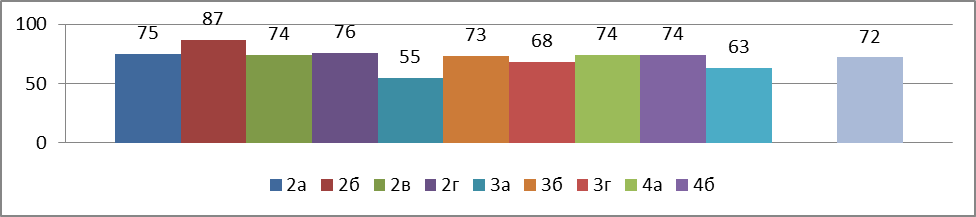 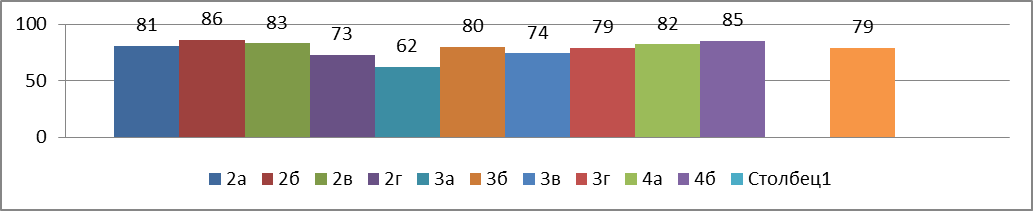 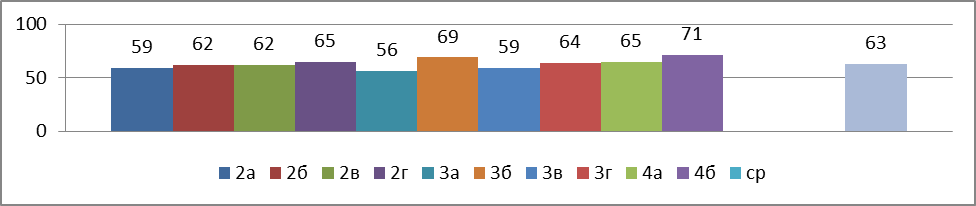 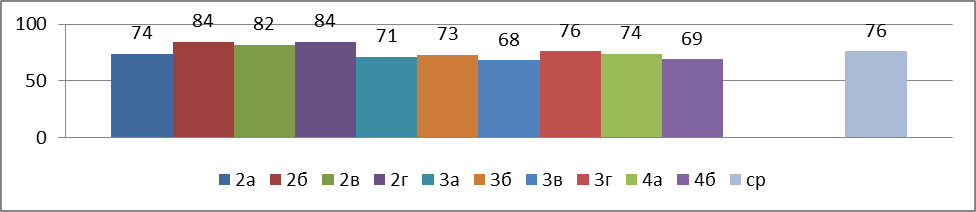 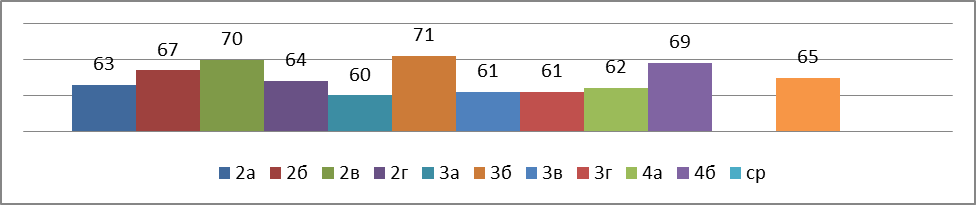 